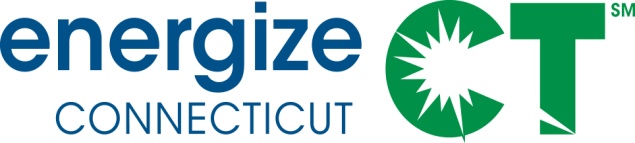 EEB Evaluation Committee Monthly MeetingMonday April 11, 2016 – 10:00-11:30am Department of Energy and Environmental Protection – Public Utilities Regulatory Authority, Commissioner's Conference Room, OCC, 10 Franklin Sq., New Britain, CTMeeting Materials in Box folder: https://app.box.com/s/jr2crjop7rds8b99hou7up4oh4bgdy8oNOTE:  MEETING TO BE FOLLOWED BY RESIDENTIAL TECHNICAL MEETING 11:30-1 OR 1:30 (R4/R31/R46/R152)Call-In Number: 712/432-1680 Code 624802#WEBINAR ACCESS:  www.join.me/SkumatzEconomicsDRAFT AGENDA Public Comment 									Discussion of Notes from previous meeting provided, interim calls, and e-votes. (not Approval of Minutes). Lisa provides notes with votes for information purposes only.		             5 minNon-Project Updates and Issues:							      15 minReview Thursday report and highlights; Schedule of reports to review & upcoming reports – Note also meeting following this one including Technical Presentation of R4+.Review of interim votes and meetings and EEB / DEEPInvoices from SERA – Discussion / votes for Feb / March (potential e-vote)Select dates – NEI workshop (SERA Team) if desired; Remaining Technical meeting some time out – draft just becoming available (R113 Ductless Heat pump impact).New Residential and Commercial Contracts Progress / UpdateDuva – update on latest DEEP issues	       		 Discussion of Projects / Status (and data) – see Gantt & Project summaries	                       60 minWalk-though of Projects / Monthly Status Report – focus on “changes”  and status of new projects; update on results of call / meeting on “new” steps for projectsScott’s Projects – focus on Gantt Lori’s Projects – focus on next projects/ memo plus one-pagers / votesLisa’s Projects – focus on Gantt plus one pagers / votesLegislative report discussion	                        			         15 minOther items – *** Supporting Materials in Box folder and attached, including:Updated Gantt Chart & Project Status SummaryE-votes / call notesInvoicesOne pagersLatest Thursday report